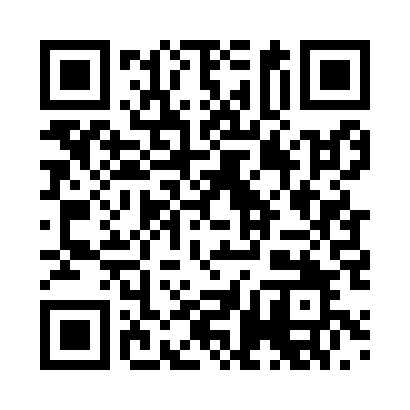 Prayer times for Altenkoog, GermanyWed 1 May 2024 - Fri 31 May 2024High Latitude Method: Angle Based RulePrayer Calculation Method: Muslim World LeagueAsar Calculation Method: ShafiPrayer times provided by https://www.salahtimes.comDateDayFajrSunriseDhuhrAsrMaghribIsha1Wed3:075:461:205:268:5511:262Thu3:065:441:205:268:5711:263Fri3:055:421:205:278:5911:274Sat3:045:401:205:289:0111:285Sun3:035:381:205:299:0211:296Mon3:035:361:205:299:0411:297Tue3:025:341:205:309:0611:308Wed3:015:321:205:319:0811:319Thu3:005:311:205:319:1011:3210Fri3:005:291:205:329:1111:3211Sat2:595:271:205:339:1311:3312Sun2:585:251:205:349:1511:3413Mon2:575:231:205:349:1611:3414Tue2:575:221:205:359:1811:3515Wed2:565:201:205:369:2011:3616Thu2:555:181:205:369:2211:3717Fri2:555:171:205:379:2311:3718Sat2:545:151:205:389:2511:3819Sun2:545:141:205:389:2611:3920Mon2:535:121:205:399:2811:4021Tue2:535:111:205:399:3011:4022Wed2:525:101:205:409:3111:4123Thu2:515:081:205:419:3311:4224Fri2:515:071:205:419:3411:4225Sat2:515:061:205:429:3511:4326Sun2:505:041:205:429:3711:4427Mon2:505:031:205:439:3811:4428Tue2:495:021:215:449:4011:4529Wed2:495:011:215:449:4111:4630Thu2:495:001:215:459:4211:4631Fri2:484:591:215:459:4311:47